R.K. basisschool Pius X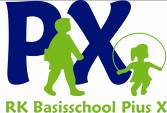 Jordaansingel 20  7481 GP HaaksbergenPostbus 117    Haaksbergen053 5721396directie@piusx.eu  /  b.kiffen@piusx.euwww.piusx.euNotulen MR. vergadering donderdag 13 oktober 2022Aanvang: 20.00 uur Locatie: Pius XAanwezig: Marloes, Ellen, Lianne, Rik en BiancaOpening Notulen Vergadering 30 juni 2022. VastgesteldMededelingen en ingekomen stukkenVakantierooster (concept) schooljaar 2022-2023.Het is nog afwachten wat het Assink gaat doen met de twee weken meivakantie. Week 18 staat vast, het Assink wil liever week 17 ( i.v.m. de examens )en de scholen Haaksbergen liever week 19 (i.v.m. Hemelvaart). Het besluit van de werkgroep komt in november. Andere vakanties zijn helder, met de zomervakantie gaan we mee met Noord.Bespreekpunten:Evaluatie start van het nieuwe schooljaar. Goed bezocht, prima verlopen.Draaiboek Covid-19. Er is een nieuw protocol opgesteld, mocht het virus opnieuw opleven. Het crisisteam is een team met Debby, Karen en twee directeuren. Indien nodig komen zij in actie en informeren zij de scholen welke maatregelen nodig zijn. Het protocol geeft ruimte aan maatwerk. Bianca geeft aan dat er geen hybride onderwijs op Pius X gegeven zal worden, ervaring is dat het stressvol is voor leerkrachten. Halve groepen thuis met huiswerkopdrachten is wel haalbaar. Het protocol is een intern beleid, wordt dus niet op de website geplaatst.Begroting. De gesprekken die Bianca heeft gehad zijn positief verlopen. We groeien als school, we gaan dit jaar wel iets in de min, maar de aankomende jaren komt de begroting uit op nul.De A-pooler is er op dit moment 1 dag per week, voor de groep 6/7 van Twan. In november hopen we op een dag uitbreiding, omdat deze combinatiegroep voor Twan intensief is. Het is nog afwachten of dit goedgekeurd zal worden. Verwachting is dat dit een vacature wordt, omdat de Pool A bijna leeg is. Groepen 5, 6, en 7 zitten dan twee dagen per week apart. Per 1 januari  komt er ook uitbreiding van drie dagen bij de kleutergroepen, de vierde kleutergroep wordt dan opgestart. Met daarnaast nog een Lio-er op donderdag en vrijdag is de week rond.Jaarverslag. Is bijna klaar, nog twee open eindjes. Roel Nolten moet nog een schema aanvullen. En de MR levert nog een stuk aan. Strategisch beleidsplan Keender is nu ingegaan voor 4 jaar en het schoolplan Pius X volgt daarna. Marloes vraagt zich af  hoe we onze visie/missie meer bij ouders onder de aandacht kunnen brengen. Bianca pakt dit op.Nieuw contact persoon GMR  Henri Kamp (ouder van Pius X) We nodigen Henri uit voor een kennismaking.Vaststellen rollen: voorzitter Rik– secretaris Ellen – penningmeester Marloes– notulant Lianne – persvoorlichter RikVrijwillige ouderbijdrage. Bianca vraagt na bij Henriëtte met welk bedrag de ouderbijdrage is verhoogd. Rik geeft aan dat het belangrijk is om ouders goed te informeren over deze verhoging. Werkverdelingsplan. Bianca ligt toe hoe taken binnen het team evenredig verdeeld worden.SOP; het Schoolondersteuningsplan. Een plan waarin beschreven staat welke ervaring en expertise wij als school hebben. Dit komt op de agenda voor de volgende vergadering.GMR Notulen (concept) vergadering 27 september 2022. Het punt ICH huisvesting roept wat vragen op. We volgen het nieuws.Actiepuntenlijst  RondvraagNieuwsbrief MRActiepuntenVolgende vergadering is 17 november. Tijdstip 19.30 uur? Afstemmen met vergadering Honesch/BiancaActiepuntenActiepuntenActiepunten1.Henri uitnodigen voor een kennismaking MR /contactgegevens voorzitter doorgeven.Lianne2.Ouderbijdrage / verhoging?  €2,50Bianca 3.Jaarverslag delenBianca4.Schoolplan opnieuw onder de aandacht brengen bij alle ouders.Bianca5.Tekst aanleveren om de MR opnieuw onder de aandacht brengen bij alle ouders.Rik